Year 5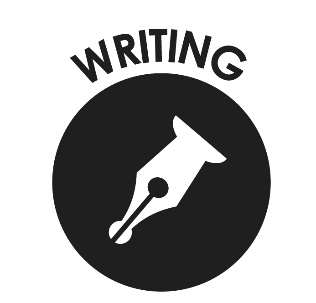 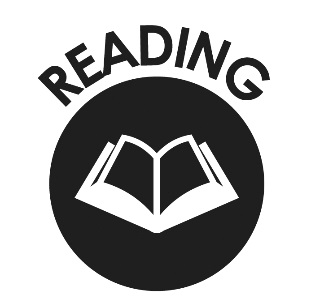 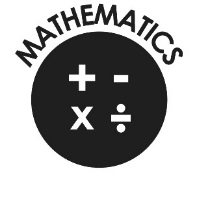 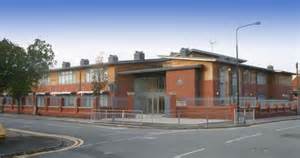 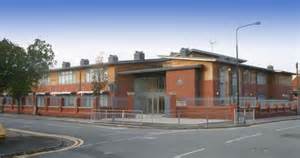 